Recommended Vaccination & Preventative Protocol for PuppiesName Birthdate BirthdatePuppy’s AgeVaccination/PreventativeVaccination/PreventativeDate GivenAttach Appointment Cards Here!6 WeeksExamExam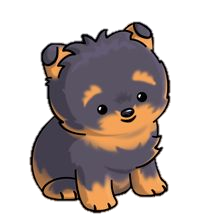 6 WeeksUltra DAP + 4L Vaccine #1Ultra DAP + 4L Vaccine #16 WeeksFecal Exam +/- Deworming Fecal Exam +/- Deworming 6 WeeksSingle dose of Heartworm PreventionSingle dose of Heartworm Prevention6 WeeksSingle dose of Flea/Tick PreventionSingle dose of Flea/Tick Prevention9-10 WeeksExamExam9-10 WeeksUltra DAP + 4L Vaccine #2Ultra DAP + 4L Vaccine #29-10 WeeksLyme Vaccine #1Lyme Vaccine #19-10 WeeksBordetella Vaccine (given every 6 months)Bordetella Vaccine (given every 6 months)9-10 WeeksFecal Exam +/- DewormingFecal Exam +/- Deworming9-10 WeeksSingle dose of Heartworm PreventionSingle dose of Heartworm Prevention9-10 WeeksSingle dose of Flea/Tick PreventionSingle dose of Flea/Tick Prevention12-13 WeeksExamExam12-13 WeeksUltra DAP + 4L Vaccine #3 Ultra DAP + 4L Vaccine #3 12-13 WeeksLyme Vaccine #2Lyme Vaccine #212-13 WeeksFecal Exam +/- DewormingFecal Exam +/- Deworming12-13 WeeksSingle dose of Heartworm PreventionSingle dose of Heartworm Prevention12-13 WeeksSingle dose of Flea/Tick PreventionSingle dose of Flea/Tick Prevention15-16 WeeksExamExam15-16 WeeksUltra DAP + 4L Vaccine #Ultra DAP + 4L Vaccine #15-16 WeeksRabies Vaccine (good for 1 year)Rabies Vaccine (good for 1 year)15-16 WeeksFecal Exam +/- DewormingFecal Exam +/- Deworming15-16 WeeksAt least 2 doses of Heartworm PreventionAt least 2 doses of Heartworm Prevention15-16 WeeksAt least 2 doses of Flea/Tick PreventionAt least 2 doses of Flea/Tick Prevention15-16 WeeksSpay/Neuter Surgery with MicrochippingSpay/Neuter Surgery with Microchipping6 MonthsBring in to check current weightBring in to check current weight6 Months6-12 month supply of Heartworm Prevention6-12 month supply of Heartworm Prevention6 Months6-12 month supply Flea/Tick Prevention6-12 month supply Flea/Tick Prevention16 Months & Annually for LifeAnnual ExamAnnual Exam16 Months & Annually for LifeAnnual Ultra DAP + 4L VaccineAnnual Ultra DAP + 4L Vaccine16 Months & Annually for LifeRabies Vaccine (given every 3 yrs from now on)Rabies Vaccine (given every 3 yrs from now on)16 Months & Annually for LifeAnnual Lyme VaccineAnnual Lyme Vaccine16 Months & Annually for LifeBordetella Vaccine (given every 6 months)Bordetella Vaccine (given every 6 months)16 Months & Annually for LifeAnnual Fecal Exam +/- DewormingAnnual Fecal Exam +/- Deworming16 Months & Annually for LifeAnnual Heartworm/Tickborne Diseases TestAnnual Heartworm/Tickborne Diseases Test16 Months & Annually for LifeAnnual Bloodwork & UrinalysisAnnual Bloodwork & Urinalysis16 Months & Annually for Life6-12 month supply of Heartworm Prevention6-12 month supply of Heartworm Prevention16 Months & Annually for Life6-12 month supply Flea/Tick Prevention6-12 month supply Flea/Tick Prevention